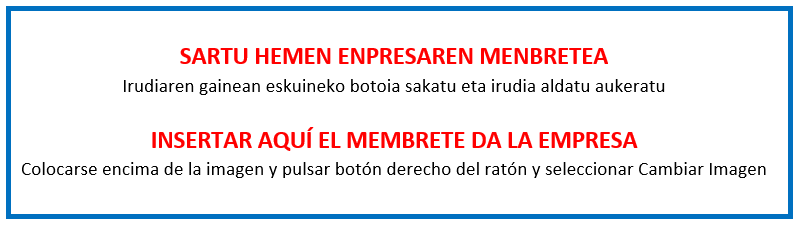 III.ERANSKINA  - ANEXO III BESTELAKO LAGUNTZEN ADIERAZPENA DECLARACIÓN DE AYUDAS CONCURRENTES“Programa Innobideak-kudeabide“ convocatoria 2022Lekua eta data / Lugar y fecha                                                                         ,  2023ko                                             (a)ren             a.En                                                                                  , a            de                                               de 2023.Sinadura eta enpresaren zigilua  Firma y sello de la empresa:“Innobideak-kudeabide programa“ 2022ko deialdiaDeklaratzailea  Declarante:Deklaratzailea  Declarante:Deklaratzailea  Declarante:Deklaratzailea  Declarante:NA  DNIKargua  CargoEnpresa  EmpresaEnpresa  EmpresaIFZ  NIFProiektuaren izena  Nombre del proyectoProiektuaren izena  Nombre del proyectoProiektuaren izena  Nombre del proyectoGoian aipatutako deklaratzaileak egiaztatzen du nahiko ahalmen duela ondorengo ZINPEKO ADIERAZPENA aurkezteko El/la declarante arriba mencionado/a acredita poder suficiente para la presentación de Enpresa honek, gaur artean herri erakundeetan nahiz pribatuetan beste laguntzak eta subentzioak ez du eskatu eta/edo eskuratu  egitasmo honegatik.La empresa señalada no ha presentado solicitud y/o obtenido otras ayudas y subvenciones por este proyecto, en las instituciones públicas o privadas hasta el día de la fecha.Era berean, gaurtik aurrera edozein herri erakundeetan nahiz pribatutan egitasmo honegatik enpresa honek aurkezten duen laguntza eskaera ororen berri emateko konpromisoa hartzen du.Asimismo, esta empresa se compromete a comunicar cuantas solicitudes de ayuda presente por el mismo proyecto en cualquier organismo público o privado a partir de la fecha de hoy.